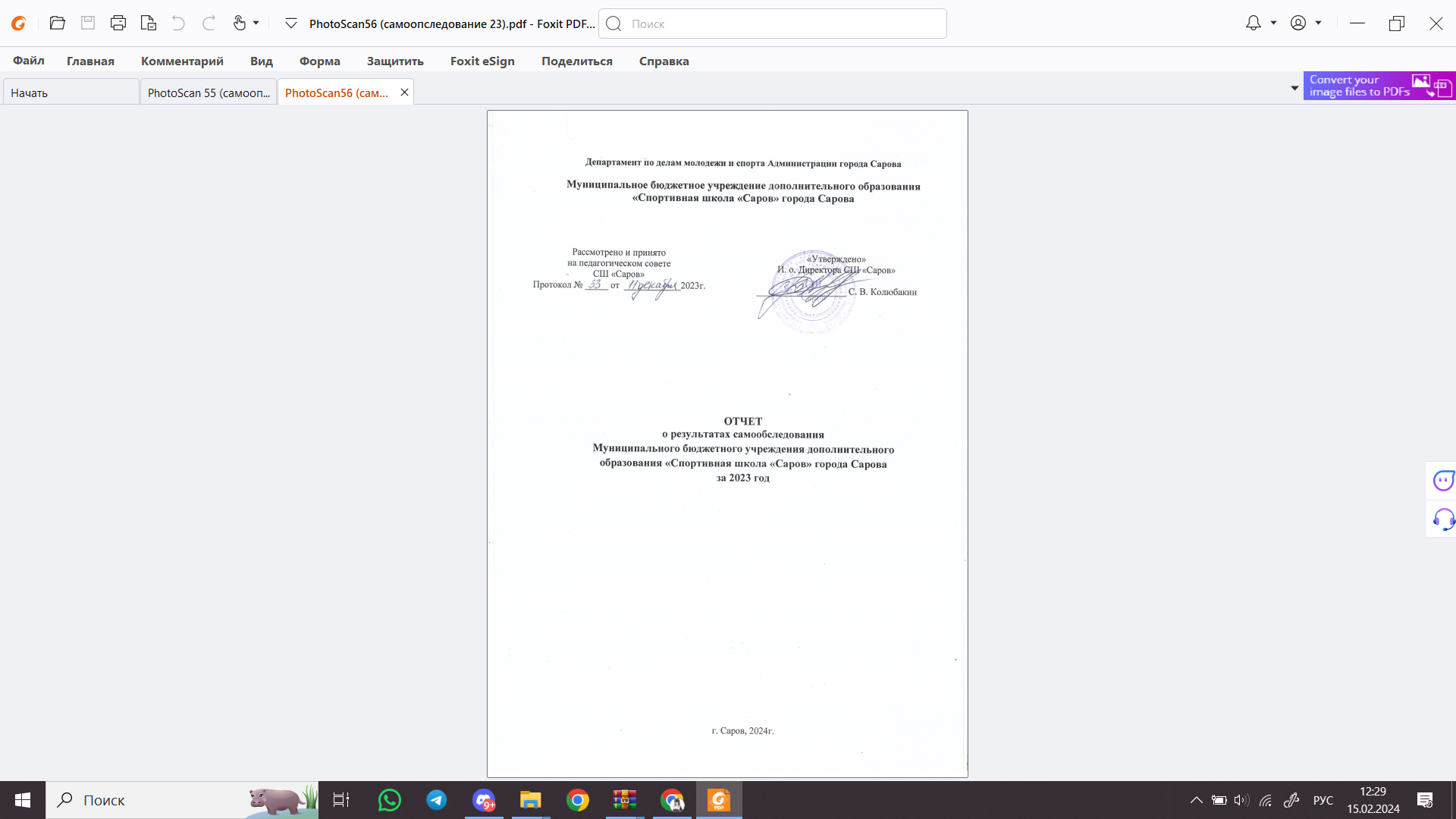 Департамент по делам молодежи и спорта Администрации города СароваМуниципальное бюджетное учреждение дополнительного образования«Спортивная школа «Саров» города СароваОТЧЕТо результатах самообследованияМуниципального бюджетного учреждения дополнительного образования «Спортивная школа «Саров» города Сароваза 2023 годг. Саров, 2024г.Раздел 1. Организационно-правовое обеспечение деятельностиМуниципальное бюджетное учреждение дополнительного образования «Спортивная школа «Саров» города Сарова, в дальнейшем именуемое «Учреждение», создано в соответствии с распоряжением Администрации г. Саров Нижегородской области № 2108-П от 03.10.2001 г., переименовано из Муниципального образовательного учреждения дополнительного образования детей «Спортивно-Культурный комплекс» в Муниципальное образовательное учреждение дополнительного образования детей «Детско-юношеская спортивная  школа «Саров» в соответствии приказом№47-1-П от 01.07.2003г., переименовано в Муниципальное бюджетное образовательное учреждения дополнительного образования детей детско-юношеская спортивная школа «Саров»  на основании постановления Администрации г. Саров Нижегородской области №5255 от 20.12.2011г.  Переименование в Муниципальное бюджетное учреждение дополнительного образования «Детско-юношеская спортивная школа «Саров» города Сарова, приказ Департамента по делам молодежи и спорта Администрации г. Сарова №144-П от 24.07.2015г. Переименование в соответствии с постановлением Администрации г. Саров Нижегородской области от 05.07.2019 г. № 2249 в Муниципальное бюджетное учреждение спортивную школу «Саров» города Сарова. Переименование в Муниципальное бюджетное учреждение дополнительного образования «Спортивная школа «Саров» города Сарова, приказ Администрации г. Саров Нижегородской области от №2846 от 28.10.2022г.1.2. Наименования Учреждения: полное – Муниципальное бюджетное учреждение дополнительного образования «Спортивная школа «Саров» города Сарова; сокращенное – СШ «Саров»         Учреждение является муниципальным бюджетным учреждением, целью деятельности Учреждения является обучение по дополнительным общеобразовательным программам в области физической культуры и спорта, развитие физической культуры и спорта в городе Сарове, подготовка спортивного резерва для спортивных сборных команд города Сарова и Нижегородской области.Учредителем Учреждения является муниципальное образование городской округ город Саров (далее - город Саров).Функции и полномочия учредителя Учреждения от имени муниципального образования города Сарова осуществляют Администрация города Сарова, орган Администрации города Сарова – Департамент по делам молодежи и спорта Администрации г. Саров Учреждение является некоммерческой унитарной организацией и руководствуется в своей деятельности Конституцией Российской Федерации, федеральными законами и иными нормативными правовыми актами Российской Федерации, законами Нижегородской области и иными нормативными правовыми актами Нижегородской области, муниципальными правовыми актами города Сарова, приказами Департамента, настоящим Уставом и внутренними документами Учреждения.СШ «Саров» имеет лицензию на право ведения образовательной деятельности, выданной Министерством образования, науки и молодежной политики Нижегородской области 20 февраля 2020 года, серия 52Л01 № 0004800, регистрационный номер 489. Срок действия лицензии – бессрочно. СШ «Саров» имеет лицензию на осуществление медицинской деятельности, выданной Министерством здравоохранения Нижегородской области 13 марта 2020 года, № ЛО-52-01-006795. Срок действия лицензии – бессрочно. Место нахождения СШ «Саров»: Российская Федерация, Нижегородская область, город Саров.Юридический адрес: 607183, Нижегородская область, г. Саров, улица Московская, дом 5.Адреса осуществления образовательной деятельности:Российская	Федерация,	 Нижегородская	область, город Саров, улица Московская, дом 5.         Учреждение обеспечивает открытость и доступность достоверной и актуальной информации о себе и предоставляемых образовательных услугах путем ведения официального сайта в информационно-телекоммуникационной сети «Интернет» и размещения на нем сведений, установленных федеральным законодательством, обеспечивает ее обновление.Раздел 2. Структура управления и системы управленияУправление учреждением осуществляется на основе сочетания принципов единоначалия и коллегиальности. Единоличным исполнительным органом учреждения является директор. Коллегиальными органами управления СШ «Саров» являются общее собрание работников учреждения, педагогический совет, совет учреждения.Раздел 3. Материально-техническая базаМатериально-техническая база СШ «Саров» позволяет в полном объеме и на хорошем уровне организовывать учебно-тренировочный процесс.          Учреждение представляет собой современный спортивно-культурный комплекс с хоккейной площадкой европейского стандарта (61м ´ 30м), радиус изгибов 8,5 м.           На ледовой арене установлено следующее оборудование:- стандартная игровая площадка 60*31 м,- двойной стальной хоккейный борт предназначен для соревнований по хоккею с шайбой в закрытых Ледовых Дворцах спорта, где поддерживается стабильный температурный режим: от +3 º, до 17 º С. Конструкция. Рама борта выполнена из стальной рамы. Горячее цинкование выполнено по ГОСТ 9.307-89. Облицовка борта выполнена из полиэтилена высокого давления. Полиэтилен устойчив к царапиннам, абсолютно не токсичен. Защитное ограждение зрителей выполнено из закаленного стекла толщиной 12 мм. Высота защитного ограждения 1600 мм.- ворота рольбы и калитка для входа игроков – оснащены петлями рояльного типа, закрывающий механизм легко управляемый, для легкой манипуляции ворота снабжены ходовыми колесами, калитки для входов игроков задуманы как прочная составная часть панели.            Поручни – верхнее окончание периметра борта, высоко прочный и устойчивый к ультрафиолетовому излучению Полиэтилен РЕ 500 синего цвета, грани закругленные радиусом R 10, винты с потайной головкой не нарушают гладкую поверхность поручня.           Надстройка защитных стекол: высота застекления, пространство за воротами, включая изгиб 1,8 м, длинные ровные части 0, 86 м.            Ледовая арена включает в себя зрительный зал на 1200 посадочных места, а в концертном варианте – 1800.         Ледовая площадка оборудована всем необходимым, подходит для тренировочного процесса и проведения соревнований различного уровня. Хоккейные борта соответствуют требованиям нормативных документов ТУ 9614-001-56686357-2011. Сертификат соответствия № РOCC RU.ММ04.H04508 № 1699623.          Спортивный зал общей площадью 104 кв. м. Оборудован баскетбольными кольцами, лестницами. Подходит и для тренировочного процесса.         Тренажерный зал общей площадью 108 кв. м. Зал оборудован всеми необходимыми тренажерами для тренировочного процесса.3.1. Общая площадь здания и помещений СШ «Саров»: 7 147,3 м2 3.2. Площадь спортивных сооружений.3.3.Единовременная пропускная способностьРаздел 4. Контингент обучающихся, спортсменовВ настоящее время в СШ «Саров» работает спортивная секция по хоккею с общим количеством занимающихся 295 детей, все дети занимаются на безвозмездной основе. В СШ «Саров» 19 учебных групп, из них – 5 тренировочных групп, 3 группы начальной подготовки и 10 спортивно-оздоровительных групп. На сегодняшний день в СШ «Саров» работает 9 тренеров-преподавателей (из общего количества: 1 внешний совместитель), 1 инструктор - методист.Возрастной состав обучающихсяРаздел 5. Содержание образовательной деятельностиПеречень дополнительных общеобразовательных общеразвивающих программ, дополнительной программы спортивной подготовки,  реализуемых в СШ «Саров»Раздел 6. Результативность образовательной и спортивной  деятельности СШ «Саров»6.1. Методическое обеспечение и условия реализации дополнительной общеобразовательной общеразвивающей программы «хоккей»Основной целью на спортивно – оздоровительном этапе подготовки является:формирование у детей интереса к спорту и хоккею;расширение двигательного опыта, освоение комплексов физических упражнений,всестороннее гармоничное развитие физических способностей, укрепление здоровья, закаливание организма;овладение основами техники и тактики хоккея.    При освоении программы обучения обучающийся должен знать: • Основные правила техники безопасности на занятиях по хоккею, • Основные способы закаливания организма, • Начальные гигиенические знания, умения и навыки.    Обучающийся должен уметь: • Выполнять комплексы физических упражнений, • Владеть начальными навыками передвижения на коньках, • Владеть начальными основами техники хоккея, • Взаимодействовать со сверстниками в процессе занятий хоккеем    Основной направленностью подготовки на спортивно - оздоровительном этапе (всестороннее, развитие физических способностей и укрепление здоровья) следует также отнести и выявление игровых способностей детей и пригодности их к занятиям хоккеем. При планировании и проведении занятий с 5-7 летними детьми необходимо учитывать их возрастные особенности. Строго нормировать физические нагрузки. В занятия включать упражнения преимущественно комплексного воздействия, в том числе упражнения для формирования крепкого мышечного корсета, обеспечивающие поддержание нормальной осанки. Кроме этого в занятиях с детьми этого возраста следует уделять должное внимание освоению техники хоккея, так как их организм вполне подготовлен к освоению элементарных умений и навыков. У них достаточно развиты зрительный и двигательный анализаторы ЦНС. Они в состоянии управлять отдельными действиями, координировать движения рук и ног.6.2. Учебно – методическое обеспечение дополнительной общеобразовательной общеразвивающей программы физкультурно – спортивной направленности «хоккей с шайбой» (углубленный уровень)Подготовительная часть программы включает в себя построение группы, перекличку, объяснение задач и порядка проведения занятия, выполнение комплекса общеразвивающих и специальных физических упражнений, краткое повторение пройденного материала с разбором ошибок, ознакомление с новыми упражнениями. Основная часть программы направлена на решение главных задач занятия. Заключительная часть строится таким образом, чтобы постепенно снизить физическую нагрузку, а также подведение итогов занятий. Рекомендации по организации образовательного процесса. На время командировок и болезни тренера-преподавателя предусматривается самостоятельная работа. На самостоятельное обучение предпочтительнее выносить такие предметные области, как теория и методика физической культуры и спорта, физическая подготовка. Тренер-преподаватель осуществляет контроль за самостоятельной работой обучающихся на основании ведения дневника самоконтроля, аудио- и видеоматериалов и другими способами (выполнение индивидуального задания, посещение спортивных мероприятий и другие формы). Расписание занятий должно составляться с учетом создания благоприятных условий и режима тренировок, отдыха занимающихся графика обучения их в общеобразовательных и других учреждениях, характера и графика трудовой деятельности. Контроль является одной из функций управления тренировочным процессом. Объективная информация о состоянии обучающихся в ходе тренировочной и соревновательной деятельности позволяет тренеру анализировать получаемые данные и вносить соответствующие корректировки в процесс подготовки. Основными формами тренировочного процесса являются: групповые тренировочные занятия; групповые теоретические занятия; восстановительные мероприятия; участие в различных физкультурно – массовых мероприятиях;зачеты, тестирования.          Основной формой является групповое тренировочное занятие. Групповое занятие условно делится на три части: подготовительную, основную, заключительную. 6.3.    Задачи дополнительной образовательной программы спортивной подготовки по виду спорта хоккей:привлечение максимально возможного числа детей к занятиям хоккеем,формирование у них устойчивого интереса к данному виду спорта;обучение теории и практике хоккея, основам техники катания на коньках и широкому кругу двигательных навыков;развитие физических качеств обучающихся, приобретение обучающимися разносторонней физической подготовленности: развитие аэробной выносливости, быстроты, скорости, гибкости, силовых и координационных возможностей;воспитание морально-этических и волевых качеств, командного духа;поиск, отбор талантливых, спортивно одаренных детей на основе морфологических критериев и двигательных возможностей и их подготовка для прохождения этапов спортивной подготовки.         Направленность дополнительной общеобразовательной программы -физкультурно-спортивная.         Актуальность программы состоит в удовлетворении потребностей  обучающихся в активных формах двигательной деятельности, обеспечивает физическое, психологическое и нравственное оздоровление воспитанников, позволяет эффективно проводить спортивно-оздоровительную работу с юными хоккеистами и осуществлять отбор наиболее перспективных и спортивно одаренных на следующие этапы спортивной подготовки в целях подготовки  спортивного резерва по хоккею.          Педагогическая целесообразность данной программы заключается в приобретении обучающимися необходимого индивидуального уровня получаемых знаний, умений и навыков, необходимых для освоения программспортивной подготовки по хоккею, в воспитании мотивации занятий спортом и физической культурой.          Образовательные задачи:Обучить навыкам и умениям выполнения различных физических упражнений;Обучить основным и специальным элементам игры в хоккей;Овладевать знаниями терминологии, стратегии и тактики игры;Обучить групповому взаимодействию в различных его формах посредствам подготовительных игр и соревнований;Обучить основам знаний и умений по профилактике заболеваний и ведению здорового образа жизни;           Развивающие задачи:Выявить особенности физического развития обучающихся;Развивать индивидуальные способности и особенности обучающихся;Развивать мотивацию обучающегося к занятиям физической культурой и хоккеем;Развивать физические качества – выносливость, быстроту, силу, координацию (ловкость), гибкость;Развивать у обучающихся стремление и желание к самовыражению, через игру в хоккей.Воспитательные задачи:Воспитывать у обучающихся культуру поведения в коллективе;Воспитывать нравственные качества у обучающихся;Способствовать социализации и социальной адаптации обучающихся в обществе.Ожидаемые результаты освоения настоящей ПрограммыОбучающийся будет знать:- спортивную терминологию;- историю мирового и отечественного хоккея;- основные виды профилактики заболеваний и травм;- правильность выполнения различных физических упражнений;- основные и специальные технико-тактические элементы игры в хоккей.Уметь:- выполнять основные физические упражнения;- правильно распределять свои силы для выполнения физических нагрузок;- поддерживать свой уровень физической и технико-тактической подготовленности;- выполнять коллективные задачи и адаптироваться среди других;У обучающегося будут воспитаны, развиты и сформированы:- мотивация к занятиям хоккеем; устойчивость организма к неблагоприятным воздействиям внешней среды;- внимание, память, мышление, воображение; выносливость, быстрота, сила, гибкость, координация (ловкость), скорость реакции; стремление к достижению общего результата;- высокий уровень технико-тактической подготовки;- общечеловеческие ценности, общая культура;- понимание необходимости здорового образа жизни и сформированность навыков ЗОЖ;- коммуникативные навык, умение свободно общаться с окружающими, толерантность;- чувство патриотизма;- чувство ответственности за общий результат;- организованность и пунктуальность.Стабильность (долговременность), динамика   демонстрируемых результатов: положительная динамика количества победителей муниципального, регионального и федерального уровня и т.д. количество победителей, призеров и участников в спортивных мероприятиях высокого уровня (федерального, регионального).  В 2023 году в СШ «Саров» подготовлено: За 2023 год 192 обучающихся СШ «Саров» приняли участие соревнованиях различного уровня:Первенство Приволжского Федерального округа среди юношей;Чемпионат и Первенство Нижегородской области;Всероссийские соревнования «Золотая шайба»;Различные турниры.В 2023 году с целью выполнения программ спортивной подготовки по видам спорта в СШ «Саров» были проведены тренировочные сборы в количестве 120 человек.	Ежедневно проводились 2-х разовые тренировочные занятия на основании тренировочных и календарных планов по данному виду спорта, по утвержденному расписанию с учетом места расположения спортивных баз, мест тренировок и пунктов питания. Также во время тренировочных сборов проводились мероприятия воспитательного характера.Помимо тренировочных занятий в СШ «Саров» проводится воспитательная работа: Лекции-беседы с сотрудниками ГИБДД по профилактике безопасного дорожного движения пешеходов, велосипедистов и на мотороллерах.Профилактические беседы с сотрудниками МВД в рамках Всероссийской антинаркотической акции.Медицинской службой СШ «Саров» проведены циклы профилактических бесед о вреде наркотиков, о вреде табакокурения, о важности психологической подготовки спортсмена.Беседа на тему противодействия терроризму.Раздел 7. Кадровое обеспечениеОбеспеченность физкультурными кадрами в СШ «Саров» соответствует нормам и штатному расписанию. В 2023 году в СШ «Саров» работает 9 тренеров (из них: 1 совместитель) имеют высшую категорию-4, 0 – первую категорию, 0 – вторую категорию. Инструктор – методист – высшая категория. В 2023 году все тренеры – преподаватели прошли курсы повышения квалификации в ФГБО УВО «Поволжский государственный университет физической культуры, спорта и туризма» по дополнительной профессиональной программе «Современные аспекты теории и методики спортивной тренировки» в объеме 108 часов.Раздел 8. Методическая деятельностьЦелью методической работы в 2023 году являлось оказание действенной помощи педагогическому составу СШ «Саров» в улучшении организации тренировочного процесса, организация и обучение курсов повышения квалификации, непрерывное совершенствование уровня тренерского мастерства, обобщение и внедрение передового тренерского опыта. Согласно годовому плану работы в СШ «Саров» велась методическая работа по следующим разделам:Проведение открытых тренировочных занятий.Выступления с докладами, методическими разработками на тренерских советах.Обобщение положительного опыта работы тренеров СШ «Саров».Направление на курсы повышения профессиональной компетенции тренеров.Оказание консультативной помощи тренерам - преподавателям при оформлении документации в рамках подготовки к присвоению квалификационных категорий.В 2023 году  3 тренера-преподавателя прошли курсы дистанционного обучения «Антидопинг» для спортсменов и персонала спортсменов на сайте «РУСАДА». Также педагогический состав повышают свою квалификацию, работая на семинарах, практикумах, тренингах, круглых столах, вебинарах, педагогических, методических и тренерских советах. Сентябрь и  декабрь 2023 года тренеры - преподаватели и инструктор-методист приняли участие конференции работников учреждений, подведомственных Департаменту по делам молодёжи и спорта администрации г. Саров.Наличие современного методического обеспечения тренировочного процесса способствует наиболее полному удовлетворению социальных и образовательных запросов спортсменов, обучающихся, их родителей, тренеров.№п/пНаименование объектаОбщая площадь, м21Площадь земельного участка15 953,0 Площадь земельного участка под спортивно-культурным комплексом4 302,02Спортивно-культурный комплекс7 147,3 3Ледовая арена (площадка)1 830,04Ледовая арена с трибунами3 024,0№п/пНаименование объектаПлощадь, м21Ледовая площадка1 830,02Спортивный зал104,03Тренажерный зал108,0№п/пНаименование объектаЕдиновременная пропускная способность1Ледовая площадка302Спортивный зал253Тренажерный зал15ВозрастЧисленность обучающихся до 5 лет375-9 лет11610-14 лет6315-17 лет1518 лет и старше64Всего295№Название программыИнформация о программеВозраст уч-сяСрок реализации программыФИО, должность тренера, тренера-преподавателяДополнительные общеразвивающие программыДополнительные общеразвивающие программыДополнительные общеразвивающие программыДополнительные общеразвивающие программыДополнительные общеразвивающие программыДополнительные общеразвивающие программы1Дополнительная общеобразовательная общеразвивающая программа «хоккей»В спортивно-оздоровительных группах юные хоккеисты изучают основы техники катания, осваивают процесс игры, укрепляют физическое здоровье, физическое развитие, формируют устойчивость и осознанность потребности в самостоятельных занятиях физической культурой и спортом5-9 лет3 годаМокеичев С. В.Тренер-преподавательРумынин М. М.тренер-преподаватель Новиков М. В., Смирнов В. М.Тренеры-преподаватели2. Дополнительная общеобразовательная общеразвивающая программа «хоккей» (углубленный уровень)Программа углубленного уровня разработана для спортивно-оздоровительного этапа подготовки обучающихся в возрасте от 16 до 25  лет для:популяризации хоккея с шайбой и привлечение лиц к систематическим занятиям физической культурой и спортом; укрепления здоровья обучающихся, закаливание организма, утверждение здорового образа жизни; всестороннее развитие физических способностей обучающихся;овладение основами выбранного вида спорта - хоккей с шайбой.с 26 по 35 лет1 годКолюбакин С. В.,Пурьев В. В.Тренеры-преподавателиПрограммы спортивной подготовки Программы спортивной подготовки Программы спортивной подготовки Программы спортивной подготовки Программы спортивной подготовки Программы спортивной подготовки 1Дополнительная образовательная программа спортивной подготовки по виду спорта «хоккей»Целью Программы является формирование здорового образа жизни нации, достижение спортивных результатов на основе соблюдения спортивных и педагогических принципов в учебно-тренировочном процессе в условиях многолетнего, круглогодичного и поэтапного процесса спортивной подготовки, подготовка спортивного резерва для сборной команды Нижегородской области, России по хоккею.9-17 летот 8 летБыстров Д. В.Тренер-преподавательПурьев В. В.Тренер-преподавательКолюбакин С. В.Тренер-преподаватель Смирнов В. М.Тренер-преподаватель Новиков М. В.Тренер-преподавательРумынин М. М.Тренер-преподавательЧуманкин К. А.Тренер-преподаватель по ОФП№ п/пРазрядКоличество подготовленных разрядников1Массовых спортивных разрядовИз них:I спортивный – 8 человек,Другие разряды – 67 человек.75N п/пПоказателиЕдиницаизмерения1.Образовательная деятельность1.1Общая численность учащихся, в том числе:295 человек1.1.1Детей дошкольного возраста (до 5 лет)37человек1.1.2Детей младшего школьного возраста (5 - 9 лет)116человека1.1.3Детей среднего школьного возраста (10 - 14 лет)63человека1.1.4Детей старшего школьного возраста (15 - 17 лет)15человек1.1.5Старше 18 лет641.2Численность учащихся, обучающихся по образовательным программампо договорам об оказании платных образовательных услуг01.3Численность/удельный вес численности учащихся, занимающихся в 2-х и более объединениях (кружках, секциях, клубах), в общей численности учащихся01.4Численность/удельный вес численности учащихся с применениемдистанционных образовательных технологий, электронного обучения, в общей численности учащихся0человек1.5Численность/удельный вес численности учащихся по образовательным программам для детей с выдающимися способностями, в общей численности учащихся0человек1.6Численность/удельный вес численности учащихся по образовательным программам, направленным на работу с детьми с особыми потребностями в образовании, в общей численности учащихся, в том числе:человек/%1.6.1Учащиеся с ограниченными возможностями здоровья0человек1.6.2Дети-сироты, дети, оставшиеся без попечения родителей0человек1.6.3Дети-мигранты0человек1.6.4Дети, попавшие в трудную жизненную ситуацию0человек1.7Численность/удельный вес численности учащихся, занимающихся учебно-исследовательской, проектной деятельностью, в общей численности учащихся0человек1.8Численность/удельный вес численности учащихся, принявших участие в массовых мероприятиях (конкурсы, соревнования, фестивали, конференции), в общей численности учащихся, в том числе:192человек65%1.8.1На муниципальном уровне0 человек0%1.8.2На региональном уровне153человек52%1.8.3На межрегиональном уровне39 человек13,2%1.8.4На федеральном уровне0 человек0 %1.8.5На международном уровне0человек/%1.9Численность/удельный вес численности учащихся - победителей и призеров массовых мероприятий (конкурсы, соревнования, фестивали, конференции), в общей численности учащихся, в том числе:1.9.1На муниципальном уровне0 человек0 %1.9.2На региональном уровне16 человек5 %1.9.3На межрегиональном уровне24человек8%1.9.4На федеральном уровне0 человек0 %1.9.5На международном уровне-1.10Численность/удельный вес численности учащихся, участвующих в образовательных и социальных проектах, в общей численности учащихся, в том числе:-1.10.1Муниципального уровня-1.10.2Регионального уровня-1.10.3Межрегионального уровня-1.10.4Федерального уровня-1.10.5Международного уровня-1.11Количество массовых мероприятий, проведенных образовательной организацией, в том числе731.11.1На муниципальном уровне21.11.2На региональном уровне511.11.3На межрегиональном уровне201.11.4На федеральном уровне-1.11.5На международном уровне-1.12Общая численность педагогических работников человек9 человек1.13Численность/удельный вес численности педагогических работников, имеющих высшее образование, в общей численности педагогических работников9 человек100 %1.14Численность/удельный вес численности педагогических работников, имеющих высшее образование педагогической направленности (профиля), в общей численности педагогических работников9 человек100 %1.15Численность/удельный вес численности педагогических работников, имеющих среднее профессиональное образование, в общей численности педагогических работников0 человек1.16Численность/удельный вес численности педагогических работников, имеющих среднее профессиональное образование педагогической направленности (профиля), в общей численности педагогических работников0 человек1.17Численность/удельный вес численности педагогических работников, которым по результатам аттестации присвоена квалификационная категория, в общей численности педагогических работников, в том числе:5 человек55/%1.17.1Высшая555%1.17.2Первая0 человек1.18Численность/удельный вес численности педагогических работников в общей численности педагогических работников, педагогический стаж работы которых составляет:человек/%1.18.1До 5 лет2 человек22 %1.18.2Свыше 30 лет2 человека22 %1.19Численность/удельный вес численности педагогических работников в общей численности педагогических работников в возрасте до 30 лет2 человек22 %1.20Численность/удельный вес численности педагогических работников в общей численности педагогических работников в возрасте от 55 лет3 человек33 %1.21Численность/удельный вес численности педагогических и административно-хозяйственных работников, прошедших за последние5 лет повышение квалификации/профессиональную переподготовку по профилю педагогической деятельности или иной осуществляемой в образовательной организации деятельности, в общей численности педагогических и административно-хозяйственных работников0 человека%1.22Численность/удельный вес численности специалистов,обеспечивающих методическую деятельность образовательной организации, в общей численности сотрудников образовательной организации1 человек11 %1.23Количество публикаций, подготовленных педагогическими работникамиобразовательной организации:1.23.1За 3 года-1.23.2За отчетный период-1.24Наличие в организации дополнительного образования системы психолого-педагогической поддержки одаренных детей, иных групп детей, требующих повышенного педагогического вниманиянет2.Инфраструктура2.1Количество компьютеров в расчете на одного учащегося0,003единиц2.2Количество помещений для осуществления образовательнойдеятельности, в том числе:4единиц2.2.1Учебный класс1единиц2.2.2Ледовая арена1единиц2.2.3Мастерская0единиц2.2.4Танцевальный класс0единиц2.2.5Спортивный зал2единиц2.2.6Бассейн0единиц2.3Количество помещений для организации досуговой деятельности учащихся, в том числе:0единиц2.3.1Актовый зал0единиц2.3.2Концертный зал0единиц2.3.3Игровое помещение0единиц2.4Наличие загородных оздоровительных лагерей, баз отдыханет2.5Наличие в образовательной организации системы электронного документооборотаесть2.6Наличие читального зала библиотеки, в том числе:нет2.6.1С обеспечением возможности работы на стационарных компьютерах или использования переносных компьютеровесть2.6.2С медиатекойнет2.6.3Оснащенного средствами сканирования и распознавания текстовесть2.6.4С выходом в Интернет с компьютеров, расположенных в помещении библиотекинет2.6.5С контролируемой распечаткой бумажных материаловесть2.7Численность/удельный вес численности учащихся, которым обеспечена возможность пользоваться широкополосным Интернетом (не менее 2 Мб/с), в общей численности учащихся0человек